
РОЖИЩЕНСЬКА МІСЬКА РАДА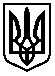 ЛУЦЬКОГО РАЙОНУ ВОЛИНСЬКОЇ ОБЛАСТІВИКОНАВЧИЙ КОМІТЕТ	РІШЕННЯ06 квітня 2022 року      					   		  №64Про погодження наміру проведення аукціону на продовження договору оренди частини приміщення лікарні, площею 1 кв.м, розміщеної на першому поверсі п’ятиповерхової будівлі, яка знаходиться за адресою: Волинська область, Луцький район, місто Рожище, вулиця Коте Шилокадзе, 19Відповідно до статті 60 Закону України «Про місцеве самоврядування в Україні»,  статті 18 Закону України «Про оренду державного та комунального майна» та пунктів 143, 144 Порядку передачі в оренду державного та комунального майна, затвердженого постановою Кабінету Міністрів України від 03.06.2020 № 483, враховуючи заяву орендаря – Особа 1. від 22.02.2022 та клопотання комунального підприємства «Рожищенська багатопрофільна лікарня» Рожищенської міської ради  від 01.03.2022 №168/04-2.22   , виконавчий комітет Рожищенської міської ради,   ВИРІШИВ:Погодити намір комунального підприємства «Рожищенська багатопрофільна лікарня» Рожищенської міської ради на проведення аукціону на продовження договору оренди майна комунальної власності Рожищенської територіальної громади, а саме: частини приміщення на першому поверсі п’ятиповерхової будівлі лікарні, площею 1 кв.м.,  яка розташована за адресою: Волинська область, Луцький район, місто Рожище, вулиця Коте Шилокадзе, 19 (далі - майна).Комунальному підприємству «Рожищенська багатопрофільна лікарня» Рожищенської міської ради:2.1. Прийняти наказ про оголошення аукціону на продовження договору оренди майна.2.2. Протягом 10 робочих днів з дати прийняття цього рішення оприлюднити наказ про оголошення аукціону на продовження договору оренди майна, оголошення про проведення аукціону та інформацію про даний об’єкт оренди до електронної торгової системи в порядку, передбаченому Законом України «Про оренду державного та комунального майна».2.3. Процедуру проведення аукціону на продовження договору оренди майна здійснити у передбаченому чинним законодавством України порядку.Загальному відділу Рожищенської міської ради (Олександр Івашин) оприлюднити рішення на сайті Рожищенської міської ради.Контроль за виконанням цього рішення покласти на першого заступника міського голови Віталія Поліщука.Міський голова                                                                       Вячеслав ПОЛІЩУКРедзій 21248
РОЖИЩЕНСЬКА МІСЬКА РАДАЛУЦЬКОГО РАЙОНУ ВОЛИНСЬКОЇ ОБЛАСТІВИКОНАВЧИЙ КОМІТЕТ	РІШЕННЯ06 квітня 2022 року                                                                                   № 63Про погодження наміру проведення аукціону на продовження договору оренди частини приміщення на третьому поверсі трьохповерхової будівлі поліклініки, площею 9,6 кв.м, яка розташована за адресою: Волинська область, місто Рожище, вулиця Коте Шилокадзе, 19Відповідно до статті 60 Закону України «Про місцеве самоврядування в Україні»,  статті 18 Закону України «Про оренду державного та комунального майна» та пунктів 143, 144 Порядку передачі в оренду державного та комунального майна, затвердженого постановою Кабінету Міністрів України від 03.06.2020 № 483, враховуючи заяву орендаря – Особа 1. від 17.02.2022 та клопотання комунального підприємства «Рожищенська багатопрофільна лікарня» Рожищенської міської ради  від 01.03.2022 №168/04-2.22    , виконавчий комітет Рожищенської міської ради,   ВИРІШИВ:Погодити намір комунального підприємства «Рожищенська багатопрофільна лікарня» Рожищенської міської ради на проведення аукціону на продовження договору оренди майна комунальної власності Рожищенської територіальної громади, а саме: частини приміщення на третьому поверсі трьохповерхової будівлі поліклініки, площею 9,6 кв.м., яка розташована за адресою: Волинська область, місто Рожище, вулиця Коте Шилокадзе, 19 (далі - майна).Комунальному підприємству «Рожищенська багатопрофільна лікарня» Рожищенської міської ради:2.1. Прийняти наказ про оголошення аукціону на продовження договору оренди майна.2.2. Протягом 10 робочих днів з дати прийняття цього рішення оприлюднити наказ про оголошення аукціону на продовження договору оренди майна, оголошення про проведення аукціону та інформацію про даний об’єкт оренди до електронної торгової системи в порядку, передбаченому Законом України «Про оренду державного та комунального майна».2.3. Процедуру проведення аукціону на продовження договору оренди майна здійснити у передбаченому чинним законодавством України порядку.Загальному відділу Рожищенської міської ради (Олександр Івашин) оприлюднити рішення на сайті Рожищенської міської ради.Контроль за виконанням цього рішення покласти на першого заступника міського голови Віталія Поліщука.Міський голова                                                                       Вячеслав ПОЛІЩУКРедзій 21248
РОЖИЩЕНСЬКА МІСЬКА РАДАЛУЦЬКОГО РАЙОНУ ВОЛИНСЬКОЇ ОБЛАСТІВИКОНАВЧИЙ КОМІТЕТ	РІШЕННЯ06 квітня 2022 року                                                                              № 62Про погодження наміру проведення аукціону на продовження договору оренди частини приміщення на третьому поверсі трьохповерхової будівлі поліклініки, площею 10,5 кв.м, яка розташована за адресою: Волинська область, місто Рожище, вулиця Коте Шилокадзе, 19Відповідно до статті 60 Закону України «Про місцеве самоврядування в Україні»,  статті 18 Закону України «Про оренду державного та комунального майна» та пунктів 143, 144 Порядку передачі в оренду державного та комунального майна, затвердженого постановою Кабінету Міністрів України від 03.06.2020 № 483, враховуючи заяву орендаря – Особа 1. від 17.02.2022 та клопотання комунального підприємства «Рожищенська багатопрофільна лікарня» Рожищенської міської ради  від 01.03.2022 № 168/04-2.22, виконавчий комітет Рожищенської міської ради,   ВИРІШИВ:Погодити намір комунального підприємства «Рожищенська багатопрофільна лікарня» Рожищенської міської ради на проведення аукціону на продовження договору оренди майна комунальної власності Рожищенської територіальної громади, а саме: частини приміщення на третьому поверсі трьохповерхової будівлі поліклініки, площею 10,5 кв.м., яка розташована за адресою: Волинська область, місто Рожище, вулиця Коте Шилокадзе, 19 (далі - майна).Комунальному підприємству «Рожищенська багатопрофільна лікарня» Рожищенської міської ради:2.1. Прийняти наказ про оголошення аукціону на продовження договору оренди майна.2.2. Протягом 10 робочих днів з дати прийняття цього рішення оприлюднити наказ про оголошення аукціону на продовження договору оренди майна, оголошення про проведення аукціону та інформацію про даний об’єкт оренди до електронної торгової системи в порядку, передбаченому Законом України «Про оренду державного та комунального майна».2.3. Процедуру проведення аукціону на продовження договору оренди майна здійснити у передбаченому чинним законодавством України порядку.Загальному відділу Рожищенської міської ради (Олександр Івашин) оприлюднити рішення на сайті Рожищенської міської ради.Контроль за виконанням цього рішення покласти на першого заступника міського голови Віталія Поліщука.Міський голова                                                                       Вячеслав ПОЛІЩУКРедзій 21248
РОЖИЩЕНСЬКА МІСЬКА РАДАЛУЦЬКОГО РАЙОНУ ВОЛИНСЬКОЇ ОБЛАСТІВИКОНАВЧИЙ КОМІТЕТ	РІШЕННЯ06 квітня 2022 року                                                                                      № 61Про погодження наміру проведення аукціону на продовження договору оренди частини приміщення на третьому поверсі трьохповерхової будівлі поліклініки, площею 10,3 кв.м, яка розташована за адресою: Волинська область, місто Рожище, вулиця Коте Шилокадзе, 19Відповідно до статті 60 Закону України «Про місцеве самоврядування в Україні»,  статті 18 Закону України «Про оренду державного та комунального майна» та пунктів 143, 144 Порядку передачі в оренду державного та комунального майна, затвердженого постановою Кабінету Міністрів України від 03.06.2020 № 483, враховуючи заяву орендаря – Особа 1. від 18.02.2022 та клопотання комунального підприємства «Рожищенська багатопрофільна лікарня» Рожищенської міської ради  від 01.03.2022 № 168/04-2.22  , виконавчий комітет Рожищенської міської ради,   ВИРІШИВ:Погодити намір комунального підприємства «Рожищенська багатопрофільна лікарня» Рожищенської міської ради на проведення аукціону на продовження договору оренди об’єкту майна комунальної власності Рожищенської територіальної громади, а саме: частини приміщення на третьому поверсі трьохповерхової будівлі поліклініки, площею 10,3 кв.м., яка розташована за адресою: Волинська область, місто Рожище, вулиця Коте Шилокадзе, 19 (далі - майна).2. Комунальному підприємству «Рожищенська багатопрофільна лікарня» Рожищенської міської ради:2.1. Прийняти наказ про оголошення аукціону на продовження договору оренди майна.2.2. Протягом 10 робочих днів з дати прийняття цього рішення оприлюднити наказ про оголошення аукціону на продовження договору оренди майна, оголошення про проведення аукціону та інформацію про даний об’єкт оренди до електронної торгової системи в порядку, передбаченому Законом України «Про оренду державного та комунального майна».2.3. Процедуру проведення аукціону на продовження договору оренди майна здійснити у передбаченому чинним законодавством України порядку.Загальному відділу Рожищенської міської ради (Олександр Івашин) оприлюднити рішення на сайті Рожищенської міської ради.Контроль за виконанням цього рішення покласти на першого заступника міського голови Віталія Поліщука.Міський голова                                                                       Вячеслав ПОЛІЩУКРедзій 21248
РОЖИЩЕНСЬКА МІСЬКА РАДАЛУЦЬКОГО РАЙОНУ ВОЛИНСЬКОЇ ОБЛАСТІВИКОНАВЧИЙ КОМІТЕТ	РІШЕННЯ06 квітня 2022 року                                                                                   № 65Про погодження наміру проведення аукціону на продовження договору оренди частини приміщення поліклініки, площею 16,8 м2, розміщеної на третьому поверсі трьохповерхової будівлі, за адресою: Волинська область, Луцький район, місто Рожище, вулиця Коте Шилокадзе, 19Відповідно до статті 60 Закону України «Про місцеве самоврядування в Україні»,  статті 18 Закону України «Про оренду державного та комунального майна» та пунктів 143, 144 Порядку передачі в оренду державного та комунального майна, затвердженого постановою Кабінету Міністрів України від 03.06.2020 № 483, враховуючи заяву орендаря – Особа 1 від 22.02.2022 та клопотання комунального підприємства «Рожищенська багатопрофільна лікарня» Рожищенської міської ради  від 01.03.2022 №168/04-2.22  , виконавчий комітет Рожищенської міської ради,   ВИРІШИВ:Погодити намір комунального підприємства «Рожищенська багатопрофільна лікарня» Рожищенської міської ради на проведення аукціону на продовження договору оренди об’єкту майна комунальної власності Рожищенської територіальної громади, а саме: частини приміщення на третьому поверсі трьохповерхової будівлі поліклініки, площею 16,8 кв.м., яка розташована за адресою: Волинська область, Луцький район, місто Рожище, вулиця Коте Шилокадзе, 19 (далі - майна).Комунальному підприємству «Рожищенська багатопрофільна лікарня» Рожищенської міської ради:2.1. Прийняти наказ про оголошення аукціону на продовження договору оренди майна.2.2. Протягом 10 робочих днів з дати прийняття цього рішення оприлюднити наказ про оголошення аукціону на продовження договору оренди майна, оголошення про проведення аукціону та інформацію про даний об’єкт оренди до електронної торгової системи в порядку, передбаченому Законом України «Про оренду державного та комунального майна».2.3. Процедуру проведення аукціону на продовження договору оренди майна здійснити у передбаченому чинним законодавством України порядку.Загальному відділу Рожищенської міської ради (Олександр Івашин) оприлюднити рішення на сайті Рожищенської міської ради.Контроль за виконанням цього рішення покласти на першого заступника міського голови Віталія Поліщука.Міський голова                                                                       Вячеслав ПОЛІЩУКРедзій 21248